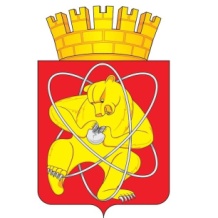 Городской округ «Закрытое административно – территориальное образование  Железногорск Красноярского края»АДМИНИСТРАЦИЯ ЗАТО г. ЖЕЛЕЗНОГОРСКПОСТАНОВЛЕНИЕ   27.07.2022                                                                                                 № 1492г. ЖелезногорскО внесении изменений в постановление Администрации ЗАТО г. Железногорск 
от 01.12.2021 № 2302 «О подготовке и проведении ярмарок в 2022 году»В соответствии со статьей 16 Федерального закона от 06.10.2003 
№ 131-ФЗ «Об общих принципах организации местного самоуправления 
в Российской Федерации», статьей 11 Федерального закона от 28.12.2009 
№ 381-ФЗ «Об основах государственного регулирования торговой деятельности 
в Российской Федерации», постановлением Правительства Красноярского края 
от 11.07.2011 № 403-п «Об установлении порядка организации на территории Красноярского края ярмарок и продажи товаров (выполнения работ, оказания услуг) на них и требований к организации продажи товаров (в том числе товаров, подлежащих продаже на ярмарках соответствующих типов 
и включению в соответствующий перечень) и выполнения работ, оказания услуг на ярмарках на территории Красноярского края», Уставом ЗАТО Железногорск, постановлением Администрации ЗАТО г. Железногорск  от 29.10.2021 № 2046 «Об утверждении сводного плана организации ярмарок на территории ЗАТО Железногорск на 2022 год»,ПОСТАНОВЛЯЮ:1. Внести в постановление Администрации ЗАТО г. Железногорск 
от 01.12.2021 № 2302 «О подготовке и проведении ярмарок в 2022 году» (далее - постановление) следующие изменения:1.1. В приложении № 1 к постановлению «Порядок организации специализированных, универсальных и сельскохозяйственных ярмарок 
и предоставления мест для продажи товаров (выполнения работ, оказания услуг) на них в 2022 году»:1.1.1. Пункт 6.5 изложить в новой редакции:«6.5. Участники ярмарок обеспечивают:6.5.1. Выполнение Санитарно-эпидемиологических требований.6.5.2. Соблюдение температурного режима при реализации продукции скоропортящимися товарами (мясные, молочные, рыбные) и наличие (при необходимости) в период с мая по сентябрь (включительно) холодильного оборудования.6.5.3. Соблюдение правил товарного соседства.6.5.4. Наличие у лиц, непосредственно осуществляющих продажу товаров на ярмарках, личных нагрудных карточек с указанием сведений об участнике ярмарки, а в случае реализации пищевых продуктов наличие личной медицинской книжки установленного образца с отметкой о прохождении медосмотра и заключением врача о допуске к работе.6.5.5. Отсутствие у лиц, непосредственно осуществляющих продажу товаров на ярмарках, признаков ОРВИ.6.5.6. Своевременное предоставление потребителю необходимой 
и достоверной информации о товарах (работ, услуг), обеспечивающей возможность их правильного выбора (наименование товара, цена в рублях, дата 
и место изготовления, сведения о производителе).6.5.7. Наличие весоизмерительного оборудования при продаже весовых товаров и другого оборудования, прошедшего поверку в установленном порядке в органах Государственной метрологической службы и имеющего оттиски поверенных клейм.6.5.8. Наличие на торговом месте вывески с указанием фирменного наименования участника ярмарки и режима работы.6.5.9. Наличие сертификатов или деклараций о соответствии либо их копий, заверенных в установленном порядке, товарно-сопроводительных документов, ветеринарных сопроводительных документов на реализуемые товары.».2. Управлению внутреннего контроля Администрации ЗАТО 
г. Железногорск  (Е.Н. Панченко) довести настоящее постановление 
до сведения населения через газету «Город и горожане».3. Отделу общественных связей Администрации ЗАТО г. Железногорск
(И.С. Архипова) разместить настоящее постановление  на официальном сайте городского округа «Закрытое административно-территориальное образование Железногорск Красноярского края» в информационно-телекоммуникационной сети «Интернет». 4. Контроль над исполнением настоящего постановления оставляю 
за собой. 5. Настоящее постановление вступает в силу после его официального опубликования.Глава ЗАТО г. Железногорск                                                                 И.Г. Куксин